                 केन्द्रीय विद्यालय बकलोह छावनी 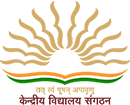                                    KENDRIYA VIDYALAYA BAKLOH CANTT.                        Dist. Chamba] Himachal Pradesh%176301 District Chamba , Himachal Pradesh :176301       KV Code: 1656,  Stn. Code : 361,  CBSE School Code:44820,  CBSE Aff. No.: 600006Walk-In-Interview Advertisement for the preparation a Panel of Part-Time Contractual Teachers for the session 2021 -22Kendriya Vidyalaya Bakloh is going to conduct walk In-interview to prepare a panel of teachers on a purely Part-Time Contractual basis for the following subjects in the Vidyalaya. Eligible participants can participate and no travel allowance is payable. Screening test will be conducted in case more candidates appear for same post. This interview is for panel preparation only. Selected candidates will be called as & when required. Walk-In-Interview date and Time is as under:-Proficiency in Teaching Hindi and English, Computer Knowledge is Desirable for all posts. Salaries to be paid as per KVS Norms. Appointment will be against the vacant post and candidate cannot claim for appointment. It is necessary to bring all original documents, latest photographs and self-attested copies and application forms (filled) available on the Vidyalaya website at the time of interview. Detailed educational qualification and remuneration information for all the posts is available on the Vidyalaya http://bakloh.kvs.ac.in and KVS Sangathan website.Note: - All Candidates appearing in Walk In Interview has to follow the Covid-19 precautions and guidelines in the Vidyalaya.Principalवेबसाइट ; https://bakloh.kvs.ac.in, दूरभाष/Telephone: 01899-257249, 257049  इलेक्ट्रॉनिकडाक/e-mail:kvbakloh@gmail.com        तहसील/Teh. चुवाड़ी/Chuwari, जिला/Distt. चंबा/Chamba, हिमाचल प्रदेश/H.P.-176301 Interview date & TimePOST AND SUBJECTEDUCATIONAL QUALIFIFCATION01-03-2021 (Monday)Reporting Time 9.00 AM PGT-  Eng, Hindi, Maths, Physics, Chemistry ,       Biology, Commerce, Economics, Computer Sci.Post Graduate on concerned subject with at least 50% marks and B.ED01-03-2021 (Monday)Reporting Time 9.00 AM TGT- English, Hindi, Science, S.Sc, Sanskrit, Maths     (only Non-Medical).Graduate with at least 50% marks in concerned subjects and (in aggregate) and B.ED, Preference will be given to CTET qualified candidates.01-03-2021 (Monday)Reporting Time 9.00 AMOthers- Computer Instructor, Music.Qualification of these Posts can be seen on website of KVS.02-03-2021 (Tuesday)Reporting Time 9.00 AMPRT-   CTET or HPTET+2 with 50% marks and ETT/D.El.Ed. /JBT/D.Ed./B.ED, Preference will be given to CTET qualified candidates.